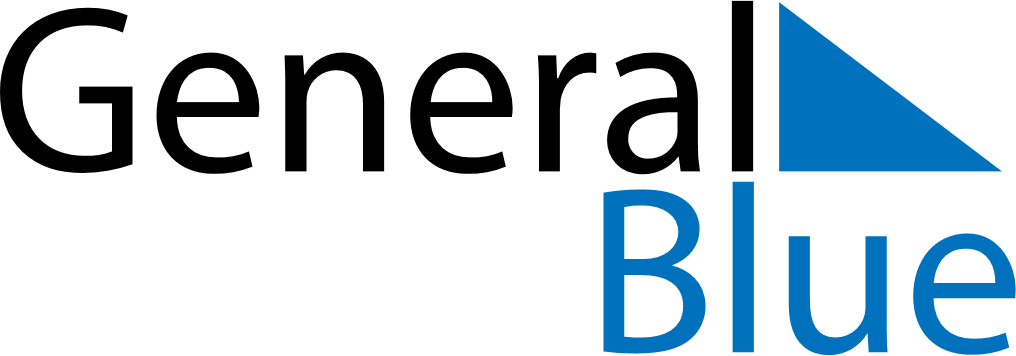 August 2023August 2023August 2023August 2023PhilippinesPhilippinesPhilippinesSundayMondayTuesdayWednesdayThursdayFridayFridaySaturday12344567891011111213141516171818192021222324252526Ninoy Aquino Day2728293031National Heroes’ Day